Zoom Around the World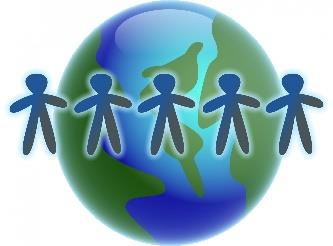 The Central Jersey Twelfth-Step-Within Committee has a challenge for you! Go to a meeting, workshop or convention in 5 of the 11 Regions in the world, keep your records on the sheet below, and email the completed form to oafrank571@gmail.com by December 9, 2020. All completed forms will be entered in a raffle to win a copy of OA’s newly published book, “Body Image, Relationships, and Sexuality”. See the following pages for lists of Regions and the states/countries that comprise and start connecting with our worldwide fellowship today! Together we can… Recover!Name: Email:Are you a member of CJIOA? Yes _____ No _____To get you started here is a list of all of the OA Regions, as well a link that will direct you to an Intergroup Zoom meeting in that region:Region 11. http://www.centraloregonoa.org OregonPacific North West: Alaska, Idaho, Montana, Oregon, Washington, Wyoming, Alberta, British Columbia, Northwest Territories, Saskatchewan, YukonRegion 21. http://www.oasf.org San Francisco areaPacific Southwest: California, Hawaii, Reno/Tahoe area of Nevada, Mexico Region 31. http://oaphoenix.org Arizona AreaSouthwest: Arizona, Colorado, Nevada, New Mexico, Oklahoma, Texas, Utah Region 41. http://www.cii.oaregion4.org Central IowaWest Central: Illinois (except the Greater Chicago area and Central Illinois Intergroup), Iowa, Kansas, Minnesota, Missouri, Nebraska, North Dakota, South Dakota, Manitoba, Northwestern Ontario, the territory of Nunavut.Region 51. http://www.oagreaterdetroit.org Detroit areaCentral: Greater Chicago area and Central Illinois Intergroup, Indiana, Kentucky, Michigan, Ohio, Wisconsin, Southwestern OntarioRegion 61. http://www.oceanandbay.org     Rhode Island and S.E. Massachusetts Northeast: Connecticut, Maine, Massachusetts, New Hampshire, New York, Rhode Island, Vermont, New Brunswick, Newfoundland and Labrador, Nova Scotia, Ontario, Prince Edward Island, Quebec, BermudaRegion 71. http://www.oadelaware.org DelawareEastern: Delaware, District of Columbia, Maryland, New Jersey, Pennsylvania, Virginia, West VirginiaRegion 81. http://www.oapalmbeachfl.org Palm Beach FloridaSoutheast: Alabama, Arkansas, Florida, Georgia, Louisiana, Mississippi, North Carolina, Puerto Rico, South Carolina, Tennessee, the Virgin Islands, Central America, South AmericaRegion 91. http://www.oagb.org.uk Great BritainCountries and territories in Africa, Europe, the Middle East, Western Asia Region 101. http://www.oasydney.org Sydney, AustraliaCountries and territories in Australia, New Zealand, South East Asia, the Western Pacific BasinVirtual Region1. http://www.oa12step4coes.org 12 Step 4 COE's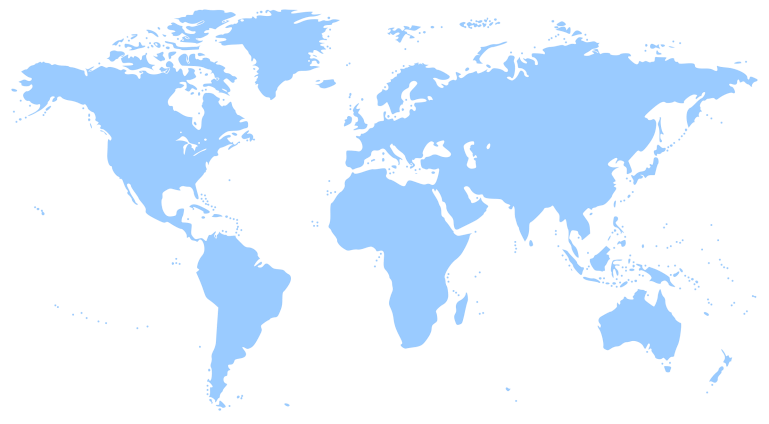 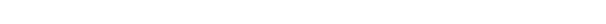 But if you’re up for a challenge and wish to find your own meetings, we encourage you to explore on your own by doing the following:Tips on How to Find a Virtual Meeting Using the Zoom PlatformGo to: OA Online Meetings (Find A Meeting)https://oa.org/find-a-meeting/?type=0orSearch the Internet with these specific words:Overeaters Anonymous Zoom (don’t put quotes around it)A multiple of listings will pop-up for Intergroups and Regions with lists of local meetings. If you don’t specific area you want, go to bottom of search andchoose “NEXT.”Remember: All OA meetings are open to anyone with a desire to stop eating compulsively.~Please note the raffle is only open to members of Central Jersey OA Members, but we encourage all members of OA to Zoom around the world ~If you have any questions please email: oafrank571@gmail.comREGIONSMEETING DAY/TIMECOUNTRY/STATETOPIC/SPECIAL FOCUSRegion 1Region 2Region 3Region 4Region 5Region 6Region 7Region 8Region 9Region 10Virtual Region